Publicado en México el 12/03/2018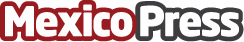 México eFashion Summit 2018: moda y belleza en Internet, dos categorías en alza en la industria del eCommerceEste 15 de marzo se realizará el México eFashion Summit una iniciativa del eCommerce Institute organizado localmente con la Asociación Mexicana de Venta Online (AMVO)
Datos de contacto:Geraldine MartellDirectora de Cuentas+54911531428Nota de prensa publicada en: https://www.mexicopress.com.mx/mexico-efashion-summit-2018-moda-y-belleza-en Categorías: Nacional Telecomunicaciones Moda Eventos E-Commerce Consumo http://www.mexicopress.com.mx